Załącznik Nr 1 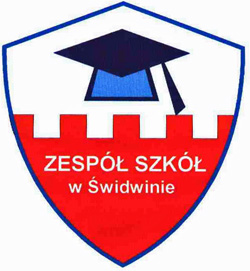 do Zarządzenia Nr 12/2019Dyrektora ZS im. Wł. Broniewskiego w ŚwidwinieR E G U L A M I N ORGANIZACJI I PRZEPROWADZANIAIMPREZ SZKOLNYCHORGANIZOWANYCH DLA UCZNIÓWZESPOŁU SZKÓŁ IM. WŁ. BRONIEWSKIEGO W ŚWIDWINIEPODSTAWY PRAWNE:Ustawa z 7 września 1991 r. o systemie oświaty (Dz. U. z 2019.1481)Rozporządzenie MENiS z 31 grudnia 2001 r. w sprawie bezpieczeństwa 
i higieny w publicznych i niepublicznych szkołach i placówkach 
(Dz. U. z 2003 r., Nr 6, poz.69 z późn. zm.);Ustawa z 26 października 1982 r. o wychowaniu w trzeźwości 
i przeciwdziałaniu alkoholizmowi (Dz. U. z 2002 r., Nr 147, poz. 1231 
z późn. zm.);Statut Zespołu Szkół im. Wł. Broniewskiego w ŚwidwinieZatwierdzony na posiedzeniu                                      Uzgodniony:Rady Pedagogicznej                                                    Rady Rodziców                        Samorząd Uczniowski………………………………§ 1.Ilekroć w regulaminie mowa jest bez bliższego określenia, 
o imprezie szkolnej, należy przez to rozumieć przedsięwzięcie organizowane przez szkołę lub przy udziale szkoły dla uczniów Zespołu Szkół im. Wł. Broniewskiego w Świdwinie mające charakter spotkania towarzyskiego, rozrywkowego, zabawy itp.Do najbardziej typowych imprez szkolnych zalicza się: studniówki, połowinki, zabawy karnawałowe, dyskoteki i inne.§ 2.Imprezy, o których mowa w § 1 organizowane dla uczniów naszego Zespołu są integralną częścią działalności wychowawczej szkoły. Bez względu na miejsce ich odbywania mają zatem charakter szkolny. Powyższe w każdym przypadku zobowiązuje organizatorów do zapewnienia bezpiecznych i higienicznych warunków uczestnictwa uczniom i ich gościom, rodzicom uczniów oraz nauczycielom. To zobowiązuje także każdego uczestnika imprez, o których mowa, do przestrzegania wszystkich obowiązujących w szkole przepisów, regulaminów i procedur a także podporządkowania się wszystkim ustaleniom dokonanym przez organizatorów imprezy.§ 3.Cele imprez szkolnych:poszerzenie wiedzy uczniów z różnych dziedzin życia społecznego, kulturalnego itp.;upowszechnianie wśród młodzieży zasad umiejętnego wykorzystywania czasu wolnego;budzenie w uczniach szacunku dla dobra wspólnego jako podstawy życia społecznego, w szczególności rodziny, społeczności szkolnej, lokalnej 
i państwowej;kształtowanie postaw dialogu sprzyjających tworzeniu klimatu zaufania;kultywowanie tradycji i ceremoniału szkolnego;dbałość o kształtowanie właściwego wizerunku ucznia, jego wartości estetycznych i emocjonalnych.kształcenie umiejętności współdziałania w grupie, integracja zespołów uczniowskich, a także budowanie wspólnoty nauczycieli i uczniów.§ 4.Organizatorem imprez, o których mowa w § 1., mogą być:         
1). osoby (spośród nauczycieli, członków rady pedagogicznej 
     szkoły),                                                                                         
2). komitety organizacyjne, skupiające przedstawicieli 
     niektórych lub wszystkich organów szkoły a także inne 
     osoby, które mogą zostać zaproszone do współpracy.Pracami komitetu, o którym mowa w ust. 1, pkt 2 kieruje przewodniczący, którego członkowie wybierają ze swojego grona.Do szczególnych zadań przewodniczącego komitetu organizacyjnego należy: 
1). współdziałanie ze wszystkimi organami szkoły w celu zapewnienia   
      właściwej organizacji i bezpiecznego przebiegu imprezy, 
2). opracowanie wspólnie z uczestnikami i ich opiekunami, o których   
     mowa w ust. 4, harmonogramu i programu imprezy, a także   
     zapewnienie warunków do pełnej ich realizacji oraz sprawowanie 
     nadzoru w tym zakresie, 
3). opracowanie regulaminu imprezy i zapoznanie z nim wszystkich 
     uczestników, z zastrzeżeniem § 5., 
4). regulamin, o którym mowa w pkt 3, musi być zgodny z niniejszym 
     regulaminem,
5). dokonanie podziału zadań wśród członków komitetu organizacyjnego, 
     ze szczególnym uwzględnieniem roli opiekunów uczniów w zakresie 
     realizacji programu, zapewnienia opieki i bezpieczeństwa wszystkim 
      uczestnikom imprezy, 
6). dysponowanie środkami finansowymi przeznaczonymi na organizację 
      imprezy, w tym  uiszczenie  obligatoryjnych  tantiemów na rzecz 
      organizacji zbiorowego  zarządzania prawami autorskimi pokrewnymi 
      za publiczne odtwarzanie muzyki, 
7). wszystkie ustalenia i decyzje organizatorów, szczególnie w zakresie 
     spraw dotyczących terminu i miejsca odbycia imprezy, odpłatności 
     uczestników a także wydatkowani  środków finansowych muszą mieć 
     charakter pisemny 
     (np.: notatki służbowe, protokoły z posiedzeń komitetu   
     organizacyjnego itp.), 
8). skompletowanie pełnej dokumentacji imprezy oraz  zgłoszenie 
     (z wykorzystaniem załącznika Nr 1 do regulaminu 
     – karta zgłoszenia imprezy) i uzyskanie zgody dyrektora szkoły lub 
     upoważnionej przez niego osoby na jej przeprowadzenie 
     w określonym miejscu, terminie i według ustalonego programu, 
9). przedstawienie w terminie nie dłuższym niż 21 dni po odbyciu 
     imprezy rozliczenia finansowego zawierającego zestawienie kosztów 
      wraz z dokumentami potwierdzającymi wydatkowanie środków 
     finansowych, 
10). rozliczenie, o którym mowa w pkt 9 winno być przechowywane 
      w dokumentacji rady rodziców przez okres jednego roku.W przygotowaniu i przeprowadzeniu imprezy szkolnej z organizatorem, 
o którym mowa w ust. 1, ściśle współdziałają opiekunowie uczniów, którymi są wychowawcy klas lub w ich zastępstwie inni nauczyciele, rodzice uczniów albo inne, pełnoletnie osoby po uzyskaniu zgody dyrektora szkoły. 

Do szczególnych zadań opiekunów należą: 
1). sprawowanie opieki nad powierzonymi im uczniami, 
2). zapoznanie uczestników, przed rozpoczęciem imprezy, z jej 
      regulaminem oraz sprawowanie nadzoru nad jego przestrzeganiem 
      ze szczególnym uwzględnieniem zasad bezpieczeństwa 
      i higienicznych warunków uczestnictwa w imprezie a także przyjęcie 
      od uczniów pisemnego potwierdzenia zapoznania się z tym 
      regulaminem (zgodnie z załącznikiem Nr 2 do regulaminu - 
      potwierdzenie 
     zapoznania się z regulaminem imprezy), 
3). współdziałanie z organizatorem w zakresie realizacji harmonogramu 
     i programu imprezy,
4). nadzorowanie wykonywania zadań przydzielonych uczniom,
5). wykonywanie innych zadań przydzielonych przez organizatorów.§ 5.Wszystkie imprezy szkolne, w tym także studniówka oraz połowinki, jako imprezy wyrosłe na gruncie tradycji szkolnych 
i organizowane cyklicznie dla odpowiednich grup uczniowskich 
w szkole, z uwzględnieniem ust. 2, są przygotowywane 
i przeprowadzane na podstawie niniejszego regulaminu oraz szczegółowych ustaleń zawartych w regulaminie, o których mowa w § 6.Ustala się, że połowinki dla uczniów klas drugich odbywać się będą 
w budynku szkolnym przy ul. Kościuszki 28, zgodnie z następującymi ustaleniami:
a) w imprezie mogą uczestniczyć wyłącznie uczniowie naszych szkół, 
     ich rodzice oraz nauczyciele,
b) czas trwania imprezy od godz. 1800 do 2300.§ 6.Regulamin organizacji i przeprowadzenia 
studniówki dla uczniów 
Zespołu Szkół 
im. Wł. Broniewskiego w ŚwidwinieI. uczestnicy:Uczniowie LO, BSIo w Zespole oraz zaproszeni przez nich goście,Rodzice uczniów zaangażowani w organizację i przeprowadzenie studniówki,Nauczyciele wraz z dyrekcją szkoły,Inne osoby zaproszone przez organizatorów lub uczestników.II. zasady dotyczące uczniów i osób im towarzyszących:Wszyscy uczestnicy imprezy zobligowani są do przestrzegania obowiązujących norm zachowania w miejscach publicznych oraz regulaminu, z którym zapoznaje ich opiekun (wychowawca klasy) zgodnie z § 4, ust. 4, pkt 2 regulaminu organizacji i przeprowadzania imprez szkolnych.
Za pośrednictwem uczniów z ustaleniami, o których mowa, winni być zapoznani ich goście (osoby towarzyszące).Uczniowie ponoszą pełną odpowiedzialność za zachowanie zaproszonych przez siebie gości.Najpóźniej na siedem dni przed terminem studniówki uczniowie przekazują organizatorom, za pośrednictwem wychowawcy klasy, dane osobowe swoich gości (zał. Nr 3 – lista uczniów uczestniczących 
w imprezie wraz z zaproszonymi gośćmi a także pisemną zgodą rodziców gości niepełnoletnich na ich udział w imprezie). Dane, zgodnie z ustawą 
o ochronie danych osobowych, nie są nikomu udostępniane i służą tylko 
i wyłącznie celom organizacyjnym.Podczas studniówki uczestników obowiązuje (zgodnie z art. 14, ust. 1, 
pkt 1 ustawy z dnia 26 października 1982 r. o wychowaniu w trzeźwości 
i przeciwdziałaniu alkoholizmowi) całkowity zakaz wnoszenia lub spożywania alkoholu a także stosowania używek. Organizatorzy lub upoważnione przez nich osoby mają prawo kontrolować dokumenty tożsamości uczestników wchodzących na imprezę a także, w przypadku uzasadnionych podejrzeń, przeglądać zawartość ich bagaży, przeciwdziałając wnoszeniu alkoholu i innych używek, o których mowa w pkt 4.Osoby w stanie nietrzeźwym lub pod wpływem środków odurzających 
nie mają wstępu na imprezę a osoby, które w taki stan wprowadziły 
się w czasie trwania imprezy muszą ją opuścić pod nadzorem wezwanych rodziców lub opiekunów ucznia. Rodzice (opiekunowie) uczniów, 
w takiej sytuacji odbierają także niepełnoletnie osoby towarzyszące ich dzieciom. W tej sprawie, w przypadkach spornych, organizatorzy wzywają przedstawicieli służb porządkowych (policja, żandarmeria wojskowa, straż miejska) w celu potwierdzenia albo wykluczenia stanu nietrzeźwości lub pozostawania pod wpływem środków odurzających.Podczas studniówki obowiązuje zakaz palenia papierosów.Zabronione jest wnoszenie na imprezę przedmiotów mogących stanowić zagrożenie bezpieczeństwa jej uczestników (np.: broń palna, petardy, kastety, pałki, race, świece dymne, noże, pojemniki z gazem itp.).Bez uzyskania zgody organizatorów uczestnikom imprezy zakazuje się:
- opuszczania pomieszczeń przeznaczonych na potrzeby 
   studniówki,
- zaśmiecania, niszczenia pomieszczeń, ścian, sprzętu i przedmiotów 
   znajdujących się w tych pomieszczeniach,
- prowadzenia działalności handlowej, reklamowania, akwizycji 
  i przeprowadzania zbiórek pieniężnych.Uczestnicy studniówki zobowiązani są:
- postępować i zachowywać się w sposób nie zagrażający 
  bezpieczeństwu własnemu i innych osób,
- przestrzegać przepisów niniejszego regulaminu oraz stosować 
  się do zarządzeń i poleceń organizatorów,
- bezzwłocznie informować organizatorów, nauczycieli, 
  rodziców uczniów lub inne osoby nadzorujące przebieg 
  imprezy o zauważonych nieprawidłowościach lub zagrożeniach 
  dla uczestniczących w niej osób.Uczestnicy imprezy, którzy naruszają zasady organizacji i jej przebiegu zostaną pociągnięci do odpowiedzialności na podstawie obowiązujących w szkole przepisów. Mogą być także pociągnięci do odpowiedzialności cywilnej lub karnej, w tym również odpowiadać za ewentualne szkody materialne,  koszty  interwencji  służb porządkowych, medycznych 
i innych.Rodzice (opiekunowie) uczniów ZS im. Wł. Broniewskiego w Świdwinie i innych, niepełnoletnich osób zaproszonych na studniówkę zobowiązani są do zapewnienia swoim dzieciom bezpiecznego powrotu do domu.III. zasady dotyczące organizatorów i rodziców (opiekunów prawnych) 
      uczniów:Organizatorzy imprezy we współpracy z dyrektorem szkoły, wychowawcami klas, które w nich uczestniczą a także przedstawicielami młodzieży z tych klas nadzorują prace związane z należytą organizacją studniówki. Odpowiadają za właściwe i zgodne z przyjętymi zasadami ich przygotowanie i przeprowadzanie.Czas trwania studniówki – od godz. 1800 do 200.
Na podstawie uzgodnień pomiędzy organizatorami, Dyrektorem szkoły, wychowawcami klas i ich uczniami czas trwania imprezy może zostać wydłużony o 1 godzinę, pod warunkiem prawidłowego jej przebiegu 
do i po podjęciu decyzji w tej sprawie.Do szczególnych zadań organizatorów należą: 
- wyznaczenie i przydzielenie członkom komitetu organizacyjnego 
   oraz osobom współpracującym z tym komitetem zadań w zakresie 
  przygotowania i przeprowadzenia studniówki na podstawie 
  zał. Nr 4 – lista osób odpowiedzialnych w imieniu organizatorów 
  za przygotowanie i przeprowadzenie imprezy wraz z wykazem zadań 
  przyjętych do realizacji.
- wybór miejsca imprezy, menu, zaproszeń dla uczestników, w tym gości 
   zaproszonych przez organizatorów, zgodnie z załącznikiem Nr 5 – lista 
   gości zaproszonych, zespołu muzycznego lub innej formy oprawy 
   muzycznej,
- właściwe przygotowanie sali balowej ze szczególnym uwzględnieniem 
  wymogów bezpieczeństwa uczniów, w tym  miedzy innymi:
        a) zapewnienie drożności dróg i wyjść ewakuacyjnych,
        b) właściwe rozstawienie stolików konsumpcyjnych, przy założeniu, 
            że wielkość sali musi być adekwatna do ilości uczniów,
        c) zabezpieczenie właściwych warunków przeciwpożarowych 
            w miejscu zabawy.
- ustalenie terminu oraz harmonogramu i programu zgodnie, z którym 
   impreza będzie przebiegać,
- zawiadomienie, we współpracą z Dyrektorem szkoły, o czasie 
   i miejscu imprezy odpowiednich służb porządkowych (policję,
   straż miejską itp.),
- zapewnienie spokoju, ładu i porządku podczas trwania imprezy, oraz 
   z należytą uwagą kontrolowanie przestrzegania  regulaminu przez 
   uczestników imprezy, 
- bezwzględne przestrzeganie zakazu używania ognia otwartego 
   i wyrobów pirotechnicznych wewnątrz pomieszczeń.
- pozostawanie w stałym kontakcie i współpracy z nauczycielami 
  obecnymi na uroczystości, informowanie dyrektora, wychowawców klas 
  lub innych nauczycieli o stwierdzonych przypadkach łamania 
  regulaminu imprezy, zasad bezpieczeństwa lub naruszania dyscypliny,
- dokonać ostatecznego przeglądu stanu bezpieczeństwa we wszystkich 
  pomieszczeniach, w których przebywać będą uczestnicy jeszcze przed 
  oficjalnym otwarciem imprezy, w czasie trwania samej imprezy czuwać 
   nad bezpieczeństwem  we wszystkich miejscach, w których mogą 
  przebywać uczniowie,
- opracować i przedstawić Dyrektorowi szkoły wymaganą 
  dokumentację sporządzoną w oparciu o załączniki do regulaminu imprez 
  szkolnych i uzyskać zgodę na organizację studniówki.
§ 7.Zmiany w niniejszym regulaminie mogą być dokonywane po wspólnym uzgodnieniu przez wszystkie organy szkoły.                                                                                                                                          Załącznik Nr 1.                                                                                                               do regulaminu imprez szkolnychKARTA ZGŁOSZENIA IMPREZYZgoda/brak zgody na organizację i przeprowadzenie                                                   Podpis osoby zgłaszającejimprezy pod warunkiemdostosowania załączników                                      ……………………………………………..o których mowa niżej w terminienie późniejszym niż na trzy dniprzed terminem odbycia imprezy…………………………………………………../dyrektor szkoły lub inna upoważniona osoba/ZAŁĄCZNIKI:lista uczniów uczestniczących w imprezie wraz z osobami towarzyszącymi a także pisemną zgodą rodziców (opiekunów prawnych) na udział w imprezie gości niepełnoletnich,potwierdzenie zapoznania się z regulaminem imprezy,lista osób odpowiedzialnych w imieniu organizatorów za przygotowanie 
i przeprowadzenie imprezy wraz z wykazem zadań przyjętych do realizacji,lista gości zaproszonych przez organizatorów.                                                                                                                                      
                                                                                                                                           Załącznik Nr 2.                                                                                                               do regulaminu imprez szkolnychPOTWIERDZENIEzapoznania się z regulaminem imprezyNiniejszym oświadczam, że zostałem/łam szczegółowo zapoznany/na 
z regulaminem organizacji i przeprowadzenia…………………………………...                                                                                     (nazwa imprezy)…………………………………………..organizowanej w dniu…………………od godziny……………….. do godziny…................ w ………………………….                                                                                                                                                (miejsce organizacji imprezy)Jednocześnie zobowiązuje się do przestrzegania w/w regulaminu oraz stosowania się, w trakcie imprezy, do zarządzeń i poleceń organizatorów.
Powyższe ustalenia pokażę zaproszonej przez mnie osobie towarzyszącej za zachowanie której biorę pełną odpowiedzialność.                                                                                                                               Załącznik Nr 3.                                                                                                               do regulaminu imprez szkolnychLISTAuczniów uczestniczących w ………………w dniu……………………                                                                                      (nazwa imprezy)wraz z zaproszonymi gośćmi i pisemną zgodą rodziców 
(opiekunów prawnych) gości niepełnoletnich na ich udział 
w imprezie.OŚWIADCZENIErodziców (opiekunów prawnych) osoby niepełnoletniej zaproszonej do udziału w ………………………………………………………….                                    (nazwa imprezy)organizowanej w dniu …………od godz………….do godz…………..w ……………………………………………………………………….                          (miejsce imprezy)Wyrażam zgodę na udział mojego syna/córki………………………….                                                                                                                                                        (imię i nazwisko dziecka)w imprezie, o której mowa wyżej. Jednocześnie zobowiązuje się do zapewnienia dziecku bezpiecznego powrotu do domu po jej zakończeniu.                                                               ………………………………..  …………………………                     ………………………………..                 (miejscowość, data)                                             (imię i nazwisko oraz podpis rodzica/opiekuna prawnego dziecka)                                                                                                                               Załącznik Nr 4.                                                                                                               do regulaminu imprez szkolnychLISTAosób odpowiedzialnych w imieniu organizatorów za przygotowanie i przeprowadzenie ………………organizowanej w dniu……………..                                                         (nazwa imprezy)od godz.………..do godz.……………… w …………………………                                                                                                                         (miejsce imprezy)wraz z wykazem zadań przyjętych do realizacji.                                                                                                          …………………………………….                                                                                                                      (podpis organizatora)  
                                                                                                                                                                                                                                                                                            .                                                                                                               Załącznik Nr 5.                                                                                                               do regulaminu imprez szkolnychLISTAgości……………………………………………………………………(nazwa imprezy)zorganizowanej w dniu…………………….. od godz.………………..zaproszonych przez organizatorów i uczestników imprezy.Imię i nazwisko osoby zgłaszającej: /osoba organizująca lub przewodniczący komitetu organizacyjnego/ Adres, telefon osoby zgłaszającej:Skład komitetu organizacyjnego:Nazwa imprezy:Termin imprezy:(data, godzina rozpoczęcia 
i zakończenia)Miejsce imprezy:Uczestnicy:(w tym liczba uczestników zgodnie z załączonymi listami) Krótki opis imprezy – program:Oświadczenie organizatorów dotyczące zapewnienia bezpiecznych i higienicznych warunków organizacji imprezy we wskazanym lokalu, w tym właściwych warunków przeciwpożarowych.Oświadczenie organizatorów dot. uiszczenia tantiemów na rzecz organizacji zbiorowego zarządzania prawami autorskimi i pokrewnymi za publiczne odtwarzanie muzykiLp.Imię i nazwisko uczniaPodpis uczniaUwagi1.2.3.4.5.6.7.8.9.10.11.12.13.14.15.16.17.18.19.20.21.22.23.24.25.26.27.28.29.30.Lp.Imię i nazwisko uczniaImię i nazwisko osoby towarzyszącej (dotyczy osób spoza uczestników, dla których impreza jest organizowana)W załączeniu zgoda rodziców (opiekunów prawnych) gości niepełnoletnich 
na ich udział 
w imprezie TAK/NIEPodpis ucznia1.2.3.4.5.6.7.8.9.10.11.12.13.14.15.16.17.18.19.20.21.22.23.24.25.26.27.2829.30.Lp.Imię i nazwisko osoby odpowiedzialnejPrzyjęte do realizacji zadaniaUwagiLp.Imię i nazwiskoPrzedstawicielUwagi